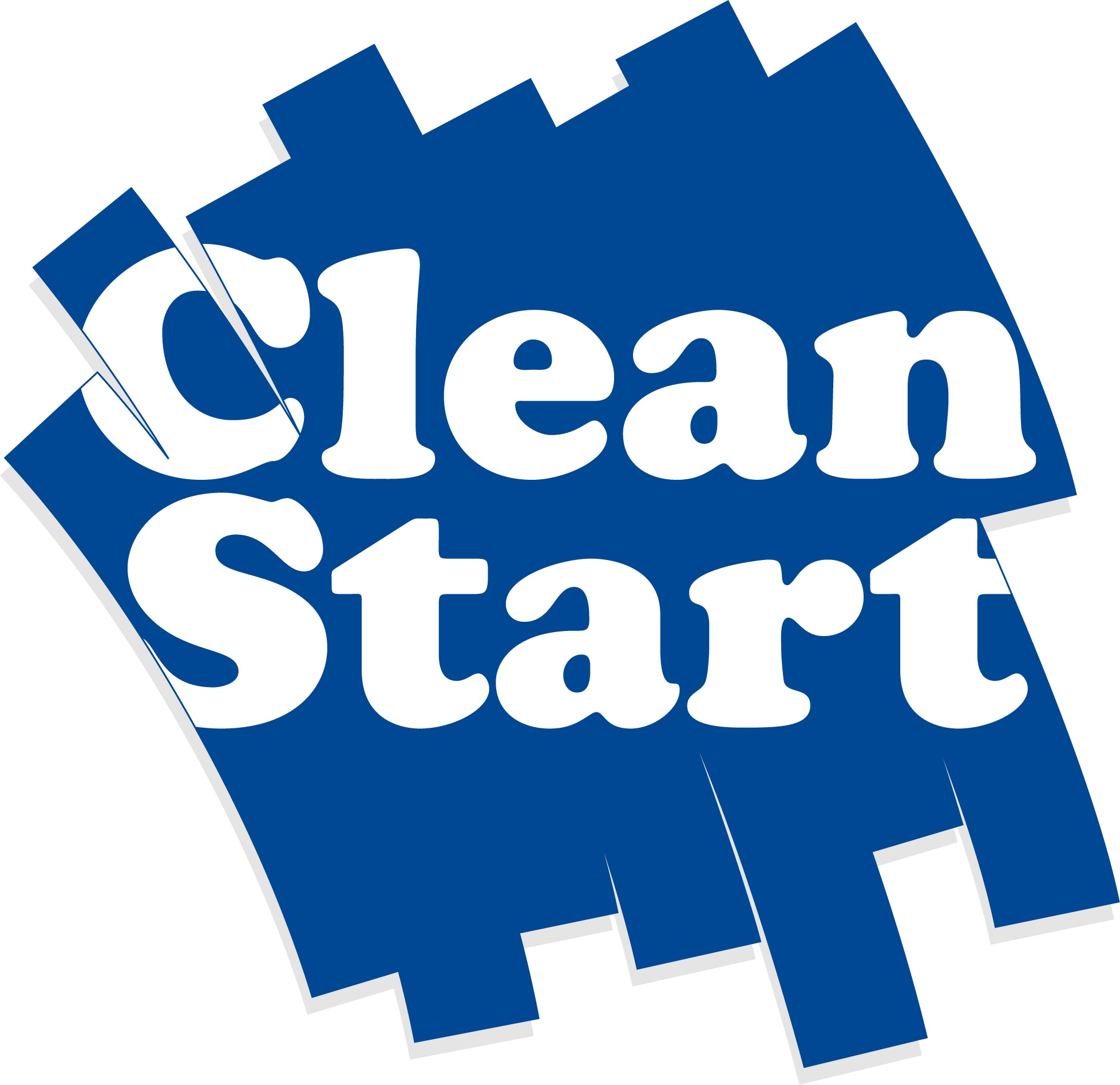 CLEAN STARTJob Description Cleaner - Decorator				Job Title:		Clean Start SupervisorSalary:		£18,278 per annum (£9.50 per hour)				Responsible to:	Repairs ManagerPurpose of the PostThe main purpose of the post is to provide a decorating and cleaning service for a range of customers. Jobs undertaken will include contract-based jobs and single one-off jobs.Property CleaningBasic cleaning – wiping/dusting of surfaces, vacuuming/sweeping of floorsDeep cleaning - wiping/dusting of surfaces, vacuuming/sweeping of floors, internal cleaning of units/furniture, cleaning behind units/equipment/furniture, wiping down paintwork, cleaning of doors and removal of rubbishIntense cleaning - wiping/dusting of surfaces, vacuuming/sweeping of floors, internal cleaning of units/furniture, cleaning behind units/equipment/furniture, wiping down paintwork, cleaning of doors and removal of rubbish, cleaning of windows/frames, cleaning of walls, steam cleaning and cleaning of bodily fluidsRubbish clearanceCarpet and Upholstery CleaningUpholstery shampooingCarpet shampooingUse of floor machineWindow CleaningCleaning of internal and external windowsOtherAny other cleaning work deemed reasonable by a line manager. Equal OpportunitiesTo promote and ensure compliance with the company's equal opportunities policy and practice.To demonstrate a commitment to equal opportunities policy and practice.Health and SafetyTo be aware of and promote all health and safety issues.To ensure compliance with approved health and safety policies.GeneralTo work within TLA valuesTo take part in any training course as and when required.
To attend regular and planned supervision with a line manager. 
To always work within Clean Start’s policies and procedures.
To undertake any other duties commensurate with the post as agreed with a line manager. 
To always represent the organisation in a positive and professional manner.LocationThe post will be based at a range of customer sites throughout West Yorkshire as agreed with a line manager. Working HoursMost of the time the role holder will work Monday to Friday 8.30am – 4.30pm (1/2-hour lunch) although on occasions there may be a requirement to work weekends for which an overtime payment will be made.PERSON SPECIFICATIONCleaner - DecoratorDetailed below are the essential and desirable criteria required of applicantsThe “essential requirements” indicate the minimum for the role whilst the “desirable requirements” are additional attributes to enable the applicant to perform the role more effectively or with training.  The “desirable requirements” may be used to distinguish between candidates invited for interview.EssentialDesirableMethod of AssessmentPhysicalAbility to carry out general cleaning duties as detailed in the Job Description. Able to meet the physical requirements of the role.Application FormQualificationsMaths and English GCSE grade 5 / C or aboveApplication FormExperienceCompetence in carrying out general painting and cleaning tasksAwareness of Health and Safety Issues including COSHHExperience of working under pressureApplication FormInterviewTrainingWorking at HeightsManual Handling TrainingCOSHH TrainingApplication FormInterviewCircumstancesFull driving licence - less than 5 pointsA good level of spoken and written English to be able to give and communicate effectively with internal / external customers and the teamApplication FormInterviewDispositionExcellent time keepingReliableBe flexible to the changing demands of the postEnthusiasm and ability to use initiativeSelf-motivated and hard-working natureInterviewPractical and Intellectual SkillsAbility to manage time effectively to complete tasks to a high levelAbility to prioritise workAbility to work with minimum supervisionAbility to work within a team to achieve specified standardsAbility to keep accurate recordsComputer literate in the use of Microsoft Word and OutlookInterview